Na temelju članka 70. stavka 2. Zakona o odgoju i obrazovanju u osnovnoj i srednjoj školi (NN br. 87/08., 86/09., 92/10., 105/10., 90/11., 16/12., 86/12., 94/13., 152/14. i 07/17.), a u svezi s člankom 17. stavkom 3. Pravilnika o načinu postupanja odgojno-obrazovnih radnika školskih ustanova u poduzimanju mjera zaštite prava učenika te prijave svakog kršenja tih prava nadležnim tijelima (NN br. 132/13.), članka 43. Zakona o zaštiti na radu (NN br. 71/14., 118/14. i 154/14.) i odredbi Zakona o provedbi Opće uredbe o zaštiti podataka (NN br. 42/2018.), Školski odbor OŠ Zvonka Cara, Crikvenica, na sjednici održanoj dana 24. svibnja 2018. godine donio je Pravilnik o video nadzoruČlanak 1.Ovim Pravilnikom regulirano je prikupljanje obrada i čuvanje osobnih podataka korištenjem sustava video nadzora.Osnovna škola  Zvonka Cara, Crikvenica (u daljnjem tekstu: Škola) koristi sustav video nadzora u Školi na adresi Kotorska 13., Crikvenica, zbog sigurnosti učenika, radnika, posjetitelja/stranaka i imovine Škole, a posebno radi zaštite one imovine za koju je zakonom određeno da se trajno čuva te imovine koja služi za pohranjivanje i obradu podataka.Poslodavac prikuplja osobne podatke korištenjem sustava video nadzora koji bilježi podatke izgleda i kretanja osoba. Opseg prikupljanja i daljnja obrada podataka korištenjem sustava video nadzora je ograničen na ispunjenje svrhe i stavka 1. ovog članka.U svrhu iz stavka 1. ovog članka u obuhvatu sustava video nadzora je prostor koji se nalazi neposredno oko Škole, ulazno izlazna vrata u Školi, hol Škole te hodnici u zgradi Škole (prizemlje, prvi kat). Video nadzorom nisu pokriveni prostori učionica, zbornice, školske knjižnice, ured stručnog suradnika pedagoga, ured ravnatelja Škole, ured tajnika i voditelja računovodstva, prostor koji koristi pomoćno - tehničko osoblje i domar Škole, školska kuhinja i blagovaonica, sanitarni prostori za učenike i radnike Škole i školska sportska dvorana.Ovaj Pravilnik primjenjuje se na odgovarajući način sukladno zakonskim i podzakonskim aktima kojima se uređuje i regulira zaštita osobnih podataka i provedba sustava tehničke zaštite.Izrazi koji se u ovom Pravilniku koriste, a koji imaju rodno značenje, bez obzira na to jesu li korišteni u muškom ili ženskom rodu, obuhvaćaju na jednak način i muški i ženski rod.Članak 2.Podatci prikupljeni korištenjem sustava video nadzora nalaze se na snimaču koji je pohranjen   u Školi i zaštićen je lozinkom od ulaska u sustav. Pristup podatcima, odnosno uvid u sadržaj nastao korištenjem sustava video nadzora ima ravnateljica Škole.Pristup podatcima, odnosno uvid u sadržaj nastao korištenjem sustava video nadzora, moguć je isključivo preko monitora koji se nalazi u uredu ravnateljice.Presnimavanje i pohrana sadržaja nastalog korištenjem sustava video nadzora na druge medije, kao i daljnje korištenje istog, dopušteni su isključivo u slučajevima određenim zakonom.Članak 3.Podatci prikupljeni korištenjem sustava video nadzora čuvaju se najduže 20 dana, a nakon proteka tog vremena podatci se brišu automatizmom /podešeno da se nova snimanja snimaju preko starih video zapisa/.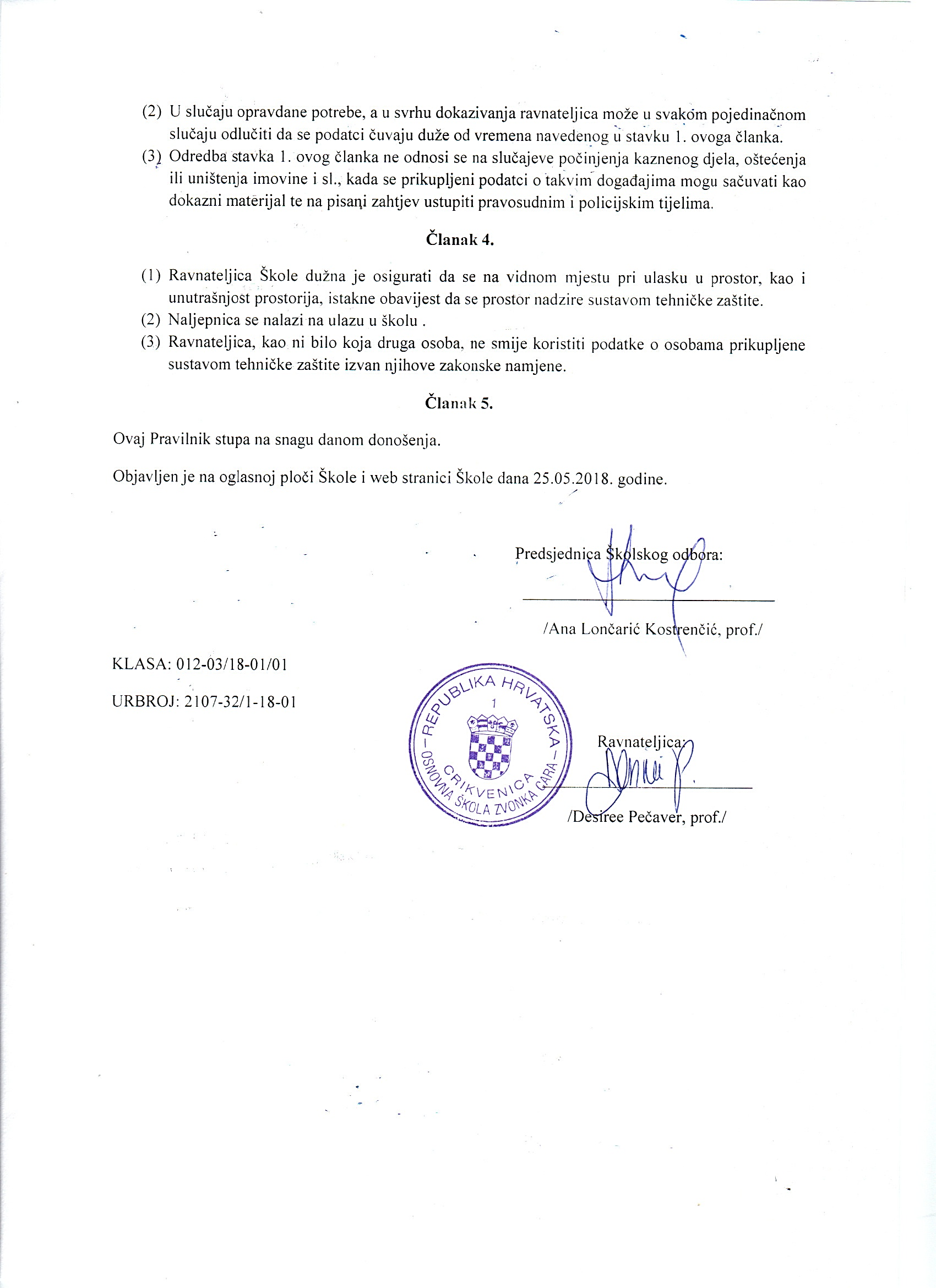 